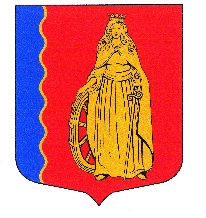 МУНИЦИПАЛЬНОЕ ОБРАЗОВАНИЕ«МУРИНСКОЕ ГОРОДСКОЕ ПОСЕЛЕНИЕ»ВСЕВОЛОЖСКОГО МУНИЦИПАЛЬНОГО РАЙОНАЛЕНИНГРАДСКОЙ ОБЛАСТИСОВЕТ ДЕПУТАТОВ ЧЕТВЕРТОГО СОЗЫВАРЕШЕНИЕ«13» декабря 2023 г.                           г. Мурино                                                   № 316  В соответствии с Федеральным законом от 06.10.2003 № 131-ФЗ «Об общих принципах организации местного самоуправления в Российской Федерации», решением совета депутатов муниципального образования «Муринское сельское поселение» Всеволожского муниципального района Ленинградской области от 19.05.2006 № 25 «Об утверждении Положения о порядке владения, пользования и распоряжения муниципальным имуществом, находящемся в муниципальной собственности и Положения о Комиссии по вопросам распоряжения имуществом муниципального образования «Муринское сельское поселение», Уставом муниципального образования «Муринское городское поселение» Всеволожского муниципального района Ленинградской области, с учетом обращения ООО «Евроинвест девелопмент» советом депутатов принятоРЕШЕНИЕ:1. Принять из собственности общества с ограниченной ответственностью «Евроинвест девелопмент» (ИНН 7813294991) в собственность муниципального образования «Муринское городское поселение» Всеволожского муниципального района Ленинградской области недвижимое имущество – «Автомобильная дорога. Этап 17.3» с кадастровым номером 47:07:0722001:121730 с назначением: «7.4. Сооружения дорожного транспорта», протяженностью 126 м, расположенная по адресу: Российская Федерация, Ленинградская область, Всеволожский район, Мурино г., Воронцовский б-р.2. Администрации муниципального образования «Муринское городское поселение» Всеволожского муниципального района Ленинградской области осуществить необходимые мероприятия для принятия объекта недвижимого имущества, указанного в пункте 1 настоящего решения, в муниципальную собственность.3. Опубликовать настоящее решение в газете «Муринская панорама» и на официальном сайте в информационно-телекоммуникационной сети Интернет www.администрация-мурино.рф.4. Настоящее решение вступает в силу со дня его принятия.5. Контроль за исполнением настоящего решения возложить на постоянную комиссию по вопросам местного самоуправления, гласности, использования земель, законности и правопорядка.Глава муниципального образования                                                        Д.В. Кузьмин О приеме в собственность муниципального образования «Муринское городское поселение» Всеволожского муниципального района Ленинградской области недвижимого имущества